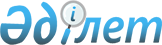 Қарақия аудандық маслихатының 2013 жылғы 20 желтоқсандағы № 15/164 "2014-2016 жылдарға арналған аудандық бюджет туралы" шешіміне өзгерістер енгізу туралыМаңғыстау облысы Қарақия аудандық мәслихатының 2014 жылғы 24 қарашадағы № 23/232 шешімі. Маңғыстау облысының Әділет департаментінде 2014 жылғы 28 қарашада № 2536 болып тіркелді      РҚАО-ның ескертпесі.

      Құжаттың мәтінінде түпнұсқаның пунктуациясы мен орфографиясы сақталған.

      Қазақстан Республикасының 2008 жылғы 4 желтоқсандағы Бюджет кодексіне, «Қазақстан Республикасындағы жергілікті мемлекеттік басқару және өзін-өзі басқару туралы» Қазақстан Республикасының 2001 жылғы 23 қаңтардағы Заңына және «2014-2016 жылдарға арналған облыстық бюджет туралы» облыстық мәслихаттың 2013 жылғы 10 желтоқсандағы № 13/188 шешіміне өзгерістер енгізу туралы» 2014 жылғы 19 қарашадағы № 20/297 Маңғыстау облыстық мәслихатының шешіміне (нормативтік құқықтық актілерді мемлекеттік тіркеу Тізілімінде № 2524 болып тіркелген) сәйкес, Қарақия аудандық мәслихаты ШЕШІМ ҚАБЫЛДАДЫ:



      1. Қарақия аудандық мәслихатының 2013 жылғы 20 желтоқсандағы № 15/164 «2014-2016 жылдарға арналған аудандық бюджет туралы» шешіміне (нормативтік құқықтық актілерді мемлекеттік тіркеу Тізілімінде № 2341 болып тіркелген, «Әділет» ақпараттық-құқықтық жүйесінде 2014 жылдың 28 қантарда жарияланған) келесідей өзгерістер енгізілсін:



      1 тармақ жаңа редакцияда жазылсын:



      «1. 2014-2016 жылдарға арналған аудандық бюджет қосымшаларға сәйкес, оның ішінде 2014 жылға келесі көлемдерде бекітілсін:



      1) кірістер – 9 032 259 мың теңге, оның ішінде:

      салықтық түсімдер бойынша – 7 632 181 мың теңге;

      салықтық емес түсімдер бойынша – 20 613 мың теңге;

      негізгі капиталды сатудан түсетін түсімдер – 40 730 мың теңге;

      трансферттер түсімдері бойынша – 1 338 734 мың теңге.



      2) шығындар – 8 978 630 мың теңге.



      3) таза бюджеттік кредиттеу – 37 793 мың теңге;

      бюджеттік кредиттер – 55 560 мың теңге;

      бюджеттік кредиттерді өтеу – 17 767 мың теңге.



      4) қаржы активтерімен операциялар бойынша сальдо – 83 920 мың теңге;

      қаржы активтерін сатып алу – 83 920 мың теңге;

      мемлекеттің қаржы активтерін сатудан түсетін түсімдер – 0 теңге.



      5) бюджет тапшылығы (профициті) – 68 084 мың теңге;



      6) бюджет тапшылығын қаржыландыру (профицитін пайдалану) – 68 084 мың теңге; 

      қарыздар түсімі – 55 560 мың теңге; қарыздарды өтеу – 17 767 мың теңге;

      бюджет қаражатының пайдаланылатын қалдықтары – 30 291 мың теңге.



      8 тармақ жаңа редакцияда жазылсын:



      «Азаматтық қызметші болып табылатын және ауылдық жерде жұмыс істейтін денсаулық сақтау, әлеуметтік қамсыздандыру, білім беру, мәдениет, спорт және ветеринария саласындағы мамандарға қызметтің осы түрлерімен қалалық жағдайда айналысатын азаматтық қызметшілердің айлықақыларымен және ставкаларымен салыстырғанда кемінде жиырма бес пайызға жоғарылатылған лауазымдық айлықақылар мен тарифтік ставкалар, егер Қазақстан Республикасының заңдарында өзгеше белгіленбесе, жергілікті өкілді органдардың шешімі бойынша бюджет қаражаты есебінен белгіленеді.



      Азаматтық қызметші болып табылатын және ауылдық жерде жұмыс істейтін денсаулық сақтау, әлеуметтік қамсыздандыру, білім беру, мәдениет, спорт және ветеринария саласындағы мамандар лауазымдарының тізбесін жергілікті өкілді органмен келісу бойынша жергілікті атқарушы орган айқындайды.».



      Көрсетілген шешіммен бекітілген 1 қосымшасы осы шешімнің қосымшасына сәйкес жаңа редакцияда жазылсын.



      2. Осы шешім 2014 жылдың 1 қаңтарынан бастап қолданысқа енгізіледі.

       Сессия төрағасы Н. Челеева      Аудандық мәслихаттың

      хатшысы А. Мееров

 

       «КЕЛІСІЛДІ»

      «Қарақия аудандық экономика

      және қаржы бөлімі» мемлекеттік

      мекемесінің басшысы

      Әбдіхалықова Алия Жұмабайқызы

      2014 жыл 24 қараша

 

 

Қарақия аудандық мәслихатының 2014 жылғы

24 қарашадағы № 23/232 шешіміне

қосымша

 

  2014 жылға арналған аудандық бюджет
					© 2012. Қазақстан Республикасы Әділет министрлігінің «Қазақстан Республикасының Заңнама және құқықтық ақпарат институты» ШЖҚ РМК
				Сан
Сын
ІшкСын
Атауы
Сомасы мың теңге
1
2
3
1.КІРІСТЕР9 032 259 1САЛЫҚТЫҚ ТҮСІМДЕР7 632 181 01Табыс салығы466 199 2Жеке табыс салығы466 199 03Әлеуметтік салық310 500 1Әлеуметтік салық310 500 04Меншікке салынатын салықтар6 746 9391Мүлікке салынатын салықтар6 606 8463Жер салығы97 7244Көлік құралдарына салынатын салық41 8755Бірыңғай жер салығы49405Тауарларға, жұмыстарға және қызметтерге салынатын ішкі салықтар100 8972Акциздер3 4113Табиғи және басқа ресурстарды пайдаланғаны үшін түсетін түсімдер89 7524Кәсіпкерлік және кәсіби қызметті жүргізгені үшін алынатын алымдар7 4605Ойын бизнесіне салық2747Басқа да салықтар921Басқа да салықтар9208Заңдық мәнді іс-әрекеттерді жасағаны және (немесе) оған уәкілеттігі бар мемлекеттік органдар немесе лауазымды адамдар құжаттар бергені үшін алынатын міңдетті төлемдер7 5551Мемлекеттік баж7 5552САЛЫҚТЫҚ ЕМЕС ТҮСІМДЕР20 61301Мемлекеттік меншіктен түсетін кірістер5 9875Мемлекет меншігіндегі мүлікті жалға беруден түсетін кірістер5 9607Мемлекеттік бюджеттен берілген кредиттер бойынша сыйақылар2704Мемлекеттік бюджеттен қаржыландырылатын, сондай-ақ Қазақстан Республикасы Ұлттық Банкінің бюджетінен (шығыстар сметасынан) ұсталатын және қаржыландырылатын мемлекеттік мекемелер салатын айыппұлдар, өсімпұлдар, санкциялар, өндіріп алулар11 6001Мұнай секторы ұйымдарынан түсетін түсімдерді қоспағанда, мемлекеттік бюджеттен қаржыландырылатын, сондай-ақ Қазақстан Республикасы Ұлттық Банкінің бюджетінен (шығыстар сметасынан) ұсталатын және қаржыландырылатын мемлекеттік мекемелер салатын айыппұлдар, өсімпұлдар, санкциялар, өндіріп алулар11 60006Өзге де салықтық емес түсiмдер3 0261Өзге де салықтық емес түсiмдер3 0263НЕГІЗГІ КАПИТАЛДЫ САТУДАН ТҮСЕТІН ТҮСІМДЕР40 73001Мемлекеттік мекемелерге бекітілген мемлекеттік мүлікті сату121Мемлекеттік мекемелерге бекітілген мемлекеттік мүлікті сату1203Жерді және материалдық емес активтерді сату40 7181Жерді сату40 7184ТРАНСФЕРТТЕРДІҢ ТҮСІМДЕРІ1 338 73402Мемлекеттік басқарудың жоғары тұрған органдарынан түсетін трансферттер1 338 7342Облыстық бюджеттен түсетін трансферттер1 338 734Фтоп
Әкімші
Бағ
Атауы
Сомасы, мың тенге
2. ШЫҒЫНДАР8 978 630 01Жалпы сипаттағы мемлекеттік қызметтер 241 056 112Аудан (облыстық маңызы бар қала) мәслихатының аппараты20 072 001Аудан (облыстық маңызы бар қала) мәслихатының қызметін қамтамасыз ету жөніндегі қызметтер18 822 003Мемлекеттік органның күрделі шығыстары1 250 122Аудан (облыстық маңызы бар қала) әкімінің аппараты75 438 001Аудан (облыстық маңызы бар қала) әкімінің қызметін қамтамасыз ету жөніндегі қызметтер72 698 003Мемлекеттік органның күрделі шығыстары2 740 123Қаладағы аудан, аудандық маңызы бар қала, кент, ауыл, ауылдық округ әкімінің аппараты114 656 001Қаладағы аудан, аудандық маңызы бар қала, кент, ауыл, ауылдық округ әкімінің қызметін қамтамасыз ету жөніндегі қызметтер109 756 022Мемлекеттік органның күрделі шығыстары4 900 459Ауданның (облыстық маңызы бар қаланың) экономика және қаржы бөлімі30 893 001Ауданның (облыстық маңызы бар қаланың) экономикалық саясатын қалыптастыру мен дамыту, мемлекеттік жоспарлау, бюджеттік атқару және коммуналдық меншігін басқару саласындағы мемлекеттік саясатты іске асыру жөніндегі қызметтер27 028 003Салық салу мақсатында мүлікті бағалауды жүргізу397 011Коммуналдық меншікке түскен мүлікті есепке алу, сақтау, бағалау және сату2 500 015Мемлекеттік органның күрделі шығыстары965 03Қоғамдық тәртіп, қауіпсіздік, құқықтық, сот, қылмыстық-атқару қызметі4 357 458Ауданның (облыстық маңызы бар қаланың) тұрғын үй-коммуналдық шаруашылығы, жолаушылар көлігі және автомобиль жолдары бөлімі 4 357 021Елдi мекендерде жол қозғалысы қауiпсiздiгін қамтамасыз ету4 357 04Білім беру3 455 699 123Қаладағы аудан, аудандық маңызы бар қала, кент, ауыл, ауылдық округ әкімінің аппараты523 002 004Мектепке дейінгі тәрбие мен оқыту ұйымдарының қызметін қамтамасыз ету392 074 041Мектепке дейінгі білім беру ұйымдарында мемлекеттік білім беру тапсырысын іске асыруға130 928 464Ауданның (облыстық маңызы бар қаланың) білім бөлімі1 919 183 001Жергілікті деңгейде білім беру саласындағы мемлекеттік саясатты іске асыру жөніндегі қызметтер23 616 012Мемлекеттік органның күрделі шығыстары1 285 003Жалпы білім беру1 704 666 005Ауданның (облыстық маңызы бар қаланың) мемлекеттік білім беру мекемелер үшін оқулықтар мен оқу-әдiстемелiк кешендерді сатып алу және жеткізу29 680 006Балаларға қосымша білім беру 87 105 007Аудандық (қалалық) ауқымдағы мектеп олимпиадаларын және мектептен тыс іс-шараларды өткізу3 400 009Мектепке дейінгі тәрбие мен оқыту ұйымдарының қызметін қамтамасыз ету6 647 015Жетім баланы (жетім балаларды) және ата-аналарының қамқорынсыз қалған баланы (балаларды) күтіп-ұстауға асыраушыларына ай сайынғы ақшалай қаражат төлемдері3 128 040Мектепке дейінгі білім беру ұйымдарында мемлекеттік білім беру тапсырысын іске асыруға16 535 067Ведомстволық бағыныстағы мемлекеттік мекемелерінің және ұйымдарының күрделі шығыстары43 121 466Ауданның (облыстық маңызы бар қаланың) сәулет, қала құрылысы және құрылыс бөлімі1 013 514 037Білім беру объектілерін салу және реконструкциялау1 013 514 06Әлеуметтiк көмек және әлеуметтiк қамсыздандыру322 039 451Ауданның (облыстық маңызы бар қаланың) жұмыспен қамту және әлеуметтік бағдарламалар бөлімі321 899 001Жергілікті деңгейде халық үшін әлеуметтік бағдарламаларды жұмыспен қамтуды қамтамасыз етуді іске асыру саласындағы мемлекеттік саясатты іске асыру жөніндегі қызметтер 22 924 002Жұмыспен қамту бағдарламасы83 134 004Ауылдық жерлерде тұратын денсаулық сақтау, білім беру, әлеуметтік қамтамасыз ету, мәдениет, спорт және ветеринар мамандарына отын сатып алуға Қазақстан Республикасының заңнамасына сәйкес әлеуметтік көмек көрсету17 993 005Мемлекеттік атаулы әлеуметтік көмек20 267 006Тұрғын үйге көмек көрсету194 007Жергілікті өкілетті органдардың шешімі бойынша мұқтаж азаматтардың жекелеген топтарына әлеуметтік көмек142 227 010Үйден тәрбиеленіп оқытылатын мүгедек балаларды материалдық қамтамасыз ету2 279 011Жәрдемақыларды және басқа да әлеуметтік төлемдерді есептеу, төлеу мен жеткізу бойынша қызметтерге ақы төлеу617 014Мұқтаж азаматтарға үйде әлеуметтік көмек көрсету13 379 01618 жасқа дейінгі балаларға мемлекеттік жәрдемақылар3 631 017Мүгедектерді оңалту жеке бағдарламасына сәйкес, мұқтаж мүгедектерді міндетті гигиеналық құралдармен және ымдау тілі мамандарының қызмет көрсетуін, жеке көмекшілермен қамтамасыз ету3 774 021Мемлекеттік органның күрделі шығыстары11 030 023Жұмыспен қамту орталықтарының қызметін қамтамасыз ету450458Ауданның (облыстық маңызы бар қаланың) тұрғын үй-коммуналдық шаруашылығы, жолаушылар көлігі және автомобиль жолдары бөлімі 140 050Мүгедектердің құқықтарын қамтамасыз ету және өмір сүру сапасын жақсарту жөніндегі іс шаралар жоспарын іске асыру140 07Тұрғын үй-коммуналдық шаруашылық1 538 374 123Қаладағы аудан, аудандық маңызы бар қала, кент, ауыл, ауылдық округ әкімінің аппараты111 416 009Елді мекендердің санитариясын қамтамасыз ету89 000 011Елдi мекендердi абаттандыру және көгалдандыру8 036 027Жұмыспен қамту 2020 жол картасы бойынша қалаларды және ауылдық елді мекендерді дамыту шеңберінде объектілерді жөндеу және абаттандыру14 380 458Ауданның (облыстық маңызы бар қаланың) тұрғын үй-коммуналдық шаруашылығы, жолаушылар көлігі және автомобиль жолдары бөлімі 158 708 002Мемлекеттік қажеттіліктер үшін жер усчасткелерін алып қою, соның ішінде сатып алу жолымен алып қою және осыған байланысты жылжымайтын мүлікті иеліктен айыру27 361 003Мемлекеттк тұрғын үй қорының сақталуын ұйымдастыру71 811 004Азаматтардың жекелеген санаттарын тұрғын үймен қамтамасыз ету20 500 015Елдi мекендердегі көшелердi жарықтандыру26 939 041Жұмыспен қамту 2020 жол картасы бойынша қалаларды және ауылдық елді мекендерді дамыту шеңберінде объектілерді жөндеу және абаттандыру8 817 016Елді мекендердің санитариясын қамтамасыз ету3 280 466Ауданның (облыстық маңызы бар қаланың) сәулет, қала құрылысы және құрылыс бөлімі1 268 250 003Мемлекеттік коммуналдық тұрғын үй қорының тұрғын үйін жобалау, салу және (немесе) сатып алу375 004Инженерлік коммуникациялық инфрақұрылымды жобалау, дамыту, жайластыру және (немесе) сатып алу595 292 005Коммуналдық шаруашылығын дамыту199 107 006Сумен жабдықтау және су бұру жүйесін дамыту473 476 08Мәдениет, спорт, туризм және ақпараттық кеңістік386 138 123Қаладағы аудан, аудандық маңызы бар қала, кент, ауыл, ауылдық округ әкімінің аппараты90 856 006Жергілікті деңгейде мәдени-демалыс жұмыстарын қолдау 90 856 465Ауданның (облыстық маңызы бар қаланың) дене шынықтыру және спорт бөлімі90 810 001Жергілікті деңгейде дене шынықтыру және спорт саласындағы мемлекеттік саясатты іске асыру жөніндегі қызметтер11 056 004Мемлекеттік органның күрделі шығыстары1 279 005Ұлттық және бұқаралық спорт түрлерін дамыту65 046 006Аудандық (облыстық маңызы бар қалалық) деңгейде спорттық жарыстар өткiзу6 837 007Әртүрлi спорт түрлерi бойынша аудан (облыстық маңызы бар қала) құрама командаларының мүшелерiн дайындау және олардың облыстық спорт жарыстарына қатысуы6 592 466Ауданның (облыстық маңызы бар қаланың) сәулет, қала құрылысы және құрылыс бөлімі138 554 008Cпорт объектілерін дамыту 15 700 011Мәдениет объектілерін дамыту122 854 478Ауданның (облыстық маңызы бар қаланың) ішкі саясат, мәдениет және тілдерді дамыту бөлімі65 918 001Ақпаратты, мемлекеттілікті нығайту және азаматтардың әлеуметтік сенімділігін қалыптастыру саласында жергілікті деңгейде мемлекеттік саясатты іске асыру жөніндегі қызметтер27 966 003Мемлекеттік органның күрделі шығыстары630 004Жастар саясаты саласында іс-шараларды іске асыру14 758 007Аудандық (қалалық) кiтапханалардың жұмыс iстеуi22 564 10Ауыл, су, орман, балық шаруашылығы, ерекше қорғалатын табиғи аумақтар, қоршаған ортаны және жануарлар дүниесін қорғау, жер қатынастары80 152 459Ауданның (облыстық маңызы бар қаланың) экономика және қаржы бөлімі16 061 099Мамандардың әлеуметтік көмек көрсетуі жөніндегі шараларды іске асыру16 061 463Ауданның (облыстық маңызы бар қаланың) жер қатынастары бөлімі18 048 001Аудан (областық манызы бар қала) аумағында жер қатынастарын реттеу саласындағы мемлекеттік саясатты іске асыру жөніндегі қызметтер14 273 004Жердi аймақтарға бөлу жөнiндегi жұмыстарды ұйымдастыру3 125 007Мемлекеттік органның күрделі шығыстары650 474Ауданның (облыстың маңызы бар қаланың) ауыл шаруашылық және ветеринария бөлімі46 043 001Жергілікті деңгейде ауыл шаруашылығы және ветеринария саласындағы мемлекеттік саясатты іске асыру жөніндегі қызметтер10 194 003Мемлекеттік органның күрделі шығыстары505 007Қаңғыбас иттер мен мысықтарды аулауды және жоюды ұйымдастыру3 640 012Ауыл шаруашылығы жануарларын бірдейлендіру жөніндегі іс-шараларды жүргізу 6 481 013Эпизоотияға қарсы іс-шаралар жүргізу25 223 Өнеркәсіп, сәулет, қала құрылысы және құрылыс қызметі22 775 466Ауданның (облыстық маңызы бар қаланың) сәулет, қала құрылысы және құрылыс бөлімі22 775 001Құрылыс, облыс қалаларының, аудандарының және елді мекендерінің сәулеттік бейнесін жақсарту саласындағы мемлекеттік саясатты іске асыру және ауданның (облыстық маңызы бар қаланың) аумағын оңтайлы және тиімді қала құрылыстық игеруді қамтамасыз ету жөніндегі қызметтер17 431 015Мемлекеттік органның күрделі шығыстары5 344 12Көлік және коммуникация412 270 458Ауданның (облыстық маңызы бар қаланың) тұрғын үй-коммуналдық шаруашылығы, жолаушылар көлігі және автомобиль жолдары бөлімі 412 270 022Көлік инфрақұрылымын дамыту18 760 023Автомобиль жолдарының жұмыс істеуін қамтамасыз ету43 869 045Аудандық маңызы бар автомобиль жолдарын және елді-мекендердің көшелерін күрделі және орташа жөндеу349 641 13Өзгелер128 427 123Қаладағы аудан, аудандық маңызы бар қала, кент, ауыл, ауылдық округ әкімінің аппараты97 048 040«Өңірлерді дамыту» Бағдарламасы шеңберінде өңірлерді экономикалық дамытуға жәрдемдесу бойынша шараларды іске асыру97 048 469Ауданның (облыстық маңызы бар қаланың) кәсіпкерлік бөлімі13 431 001Жергілікті деңгейде кәсіпкерлік пен өнеркәсіпті дамыту саласындағы мемлекеттік саясатты іске асыру жөніндегі қызметтер11 011 004Мемлекеттік органның күрделі шығыстары2 420 458Ауданның (облыстық маңызы бар қаланың) тұрғын үй-коммуналдық шаруашылығы, жолаушылар көлігі және автомобиль жолдары бөлімі 14 419 001Жергілікті деңгейде тұрғын үй-коммуналдық шаруашылығы, жолаушылар көлігі және автомобиль жолдары саласындағы мемлекеттік саясатты іске асыру жөніндегі қызметтер13 969 013Мемлекеттік органның күрделі шығыстары450 459Ауданның (облыстық маңызы бар қаланың) экономика және қаржы бөлімі3 529 012Ауданның (облыстық маңызы бар қаланың) жергілікті атқарушы органының резерві3529 14Борышқа қызмет көрсету27 459Ауданның (облыстық маңызы бар қаланың) экономика және қаржы бөлімі27 021Жергілікті атқарушы органдардың облыстық бюджеттен қарыздар бойынша сыйақылар мен өзге де төлемдерді төлеу бойынша борышына қызмет көрсету 27 15Трансферттер2 387 316 459Ауданның (облыстық маңызы бар қаланың) экономика және қаржы бөлімі2 387 316 006Нысаналы пайдаланылмаған (толық пайдаланылмаған) трансферттерді қайтару388 007Бюджеттік алулар2 386 928 3. ТАЗА БЮДЖЕТТІК КРЕДИТТЕУ37 793 Бюджеттік кредиттер55 560 10Ауыл, су, орман, балық шаруашылығы, ерекше қорғалатын табиғи аумақтар, қоршаған ортаны және жануарлар дүниесін қорғау, жер қатынастары55 560 459Ауданның (облыстық маңызы бар қаланың) экономика және қаржы бөлімі55 560 018Мамандарды әлеуметтік қолдау шараларын іске асыруға берілетін бюджеттік кредиттер55 560 5Бюджеттік кредиттерді өтеу17 767 01Бюджеттік кредиттерді өтеу17 767 1Мемлекеттік бюджеттен берілген бюджеттік кредиттерді өтеу17 767 4. ҚАРЖЫ АКТИВТЕРІМЕН ОПЕРАЦИЯЛАР БОЙЫНША САЛЬДО83 920 Қаржы активтерін сатып алу83 920 13Өзгелер83 920 459Ауданның (облыстық маңызы бар қаланың) экономика және қаржы бөлімі28 000 014Заңды тұлғалардың жарғылық капиталын қалыптастыру немесе ұлғайту28 000 Мемлекеттің қаржы активтерін сатудан түсетін түсімдер0 458Ауданның (облыстық маңызы бар қаланың) тұрғын үй-коммуналдық шаруашылығы, жолаушылар көлігі және автомобиль жолдары бөлімі55 920065Заңды тұлғалардың жарғылық капиталын қалыптастыру немесе ұлғайту55 9205. БЮДЖЕТ ТАПШЫЛЫҒЫ (ПРОФИЦИТI)-68 084 6. БЮДЖЕТ ТАПШЫЛЫҒЫН (ПРОФИЦИТІН ҚОЛДАНУ) ҚАРЖЫЛАНДЫРУ68 084 07Қарыздар түсімі55 560 01Мемлекеттік ішкі қарыздар 55 560 2Қарыз алу келісім-шарттары55 560 16Қарыздарды өтеу17 767 459Ауданның (облыстық маңызы бар қаланың) экономика және қаржы бөлімі17 767 005Жергілікті атқарушы органның жоғары тұрған бюджет алдындағы борышын өтеу17 767 022Жергілікті бюджеттен бөлінген пайдаланылмаған бюджеттік кредиттерді қайтару0 08Бюджет қаражаттарының пайдаланылатын қалдықтары30 291 01Бюджет қаражаты қалдықтары30 291 1Бюджет қаражатының бос қалдықтары30 291 